การจัดการภัยพิบัติโดยชุมชนจังหวัดตรังปัจจัยที่นำไปสู่การเสี่ยงภัยบริบทของพื้นที่ จังหวัดตรังมีเทือกเขาบรรทัดเป็นแนวยาวทางทิศตะวันออก และยังมีเขาพระบางครามเป็นเสมือนหลังคาของจังหวัดแล้วค่อยๆ ลาดลงมาเป็นท้องกระทะทางทิศตะวันตก เช่นย่านตาขาว ห้วยยอด วังวิเศษ โดยอำเภอเมืองเป็น สะดือกระทะ มีแม่น้ำตรัง แม่น้ำปะเหลียน และแม่น้ำสาขา ไหลจากภูเขาลงสู่ที่ราบ ส่วนทิศเหนือคืออำเภอรัชฎา ตัดกับเทือกเขาในจังหวัดนครศรีธรรมราช (อ.ทุ่งสง) ด้วยสภาพพื้นที่เช่นนี้ จึงเป็นเหตุให้เกิดภัยพิบัติ น้ำหลากและน้ำท่วม ส่วนพื้นที่ทางทิศตะวันตกติดกับทะเลอันดามันก็จะประสบปัญหาน้ำทะเลหนุน ทำให้น้ำท่วมขังนโยบายการพัฒนาแหล่งน้ำของรัฐ โดยเฉพาะอย่างยิ่งของกรมชลประทานที่ไม่คำนึงถึงข้อเท็จจริงและบริบทของพื้นที่เช่นการขุดลอกลำน้ำทำให้เกิดน้ำท่วมและน้ำแล้งไปพร้อมๆ กัน กล่าวคือการขุดลอกคลอง ทำให้น้ำไหลเร็วและแรง ทำให้น้ำไหลหลาก น้ำท่วมจากนั้นก็จะเกิดน้ำแล้งตามมา เพราะไม่มีระบบการซับน้ำ หรืออุ้มน้ำไว้ได้ ตัวอย่างเช่น การขุดลอกคลองในอำเภอทุ่งสง ทำให้เกิดน้ำท่วมและแล้ง ในอำเภอรัษฎา เป็นต้นนอกจากนี้ระบบการจัดการน้ำของรัฐขาดระบบการกักเก็บน้ำที่เหมาะสม และสอดคล้องกับพื้นที่ ส่งผลให้เกิดภาวะภัยแล้งในหน้าแล้งทุกปี เนื่องจากระบบการจัดการน้ำไม่ถูกต้องการกำหนดผังเมือง ที่ไม่สอดคล้องและขาดการมีส่วนร่วมของประชาชน ขาดการบูรณาการ กับภาคส่วนที่เกี่ยวข้อง เช่น การสร้างถนนขวางทางน้ำ หรือสร้างถนนเป็นทางเดินของน้ำ เช่น ถนนจากเทือกเขาบรรทัด จะทำให้อำเภอนาโยง เป็นคลองยามฝนตก เพราะถนนเส้นนี้จะเป็นทางเดินของน้ำจากภูเขาไหลลงสู่พื้นล่างโลกร้อน อันเกิดจากการเผาไหม้ และการใช้เชื้อเพลิงจากฟอสซิลเป็นปริมาณมาก และต่อเนื่องเกินกว่าที่โลกจะรองรับได้ขาดการนำพลังงานธรรมชาติมาใช้งาน ซึ่งเชื่อว่าเป็นสาเหตุของการเกิดลมพายุที่กินอาณาบริเวณไม่กว้างนักเช่น ลมหมุน ลมงวงช้าง แต่ก็สร้างความเสียหายต่อชีวิตและทรัพย์สินของประชาชนเช่นกัน เช่นต้นไม้หักโค่น บ้านเรือนเสียหาย ซึ่งเป็นที่น่าสังเกตว่าพายุ ในภาคใต้เกิดขึ้นทุกปี และหลายๆ ครั้ง ทั้งที่ในอดีตนานๆ จะเกิดสักครั้ง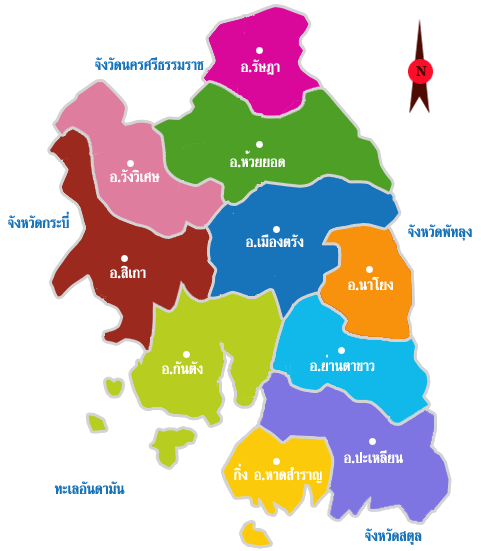 กล่าวโดยสรุปในจังหวัดตรังจะเกิดภัยหลักๆ คือ น้ำท่วม น้ำป่าไหลหลาก น้ำหนุน วาตะภัย และภัยแล้ง ซึ่งมีนัยยะสำคัญไม่ค่อยต่างกันมากนัก ยกเว้นน้ำท่วมจะเกิดขึ้นใน บริเวณกว้าง และส่งผลเสียหายมากที่สุด โดยเป็นที่น่าสังเกตว่าพื้นที่ทางทิศตะวันออกจะเป็นภัย น้ำท่วม น้ำหลาก ภัยแล้ง วาตะภัย ส่วนพื้นที่ด้านฝั่งอันดามัน จะมีน้ำทะเลหนุนร่วมด้วย แล้วเคยประสบภัยธรณีพิบัติสึนามิใน พ.ศ. 2547การจัดการภัยพิบัติโดยชุมชนกล่าวได้ว่าบริบทของพื้นที่ดังกล่าวข้างต้น นโยบายการจัดการน้ำของรัฐ ตลอดจนผังเมืองต่างก็มีส่วนทำให้เกิดภัยพิบัติ ในจังหวัดตรังพอๆ กัน ซึ่งภัยพิบัติที่เกิดขึ้นส่งผลให้ชาวบ้านได้ มีความพยายามในการจัดการภัยพิบัติในชุมชนเองอย่างต่อเนื่อง และมีความก้าวหน้าเป็นลำดับพอสรุปเหตุการณ์ได้ดังนี้เกิดขบวนชุมชนจัดการลุ่มน้ำคลองชีในปี พ.ศ. 2547 ไม่ใช่ขบวนที่จัดการภัยพิบัติโดยตรงแต่เป็นจุดเริ่มต้นของ การสร้างขบวน ดูแลฟื้นฟูทรัพยากรธรรมชาติและสิ่งแวดล้อม โดยมีการจัดตั้งอาสาสมัครดูแลลุ่มน้ำคลองชี ในปี 2551 และมีการขยายความร่วมมือกับคนลุ่มแม่น้ำตรัง มีการประสานกับสื่อ และภาคประชาสังคมอื่นๆ เช่น ออฟโรสย่านตาขาว ศุภนิมิตร มีการศึกษาดูงาน พัฒนาแนวทางการทำงานร่วมกับภาคีภาครัฐอย่างต่อเนื่องปี พ.ศ. 2554 เกิดน้ำท่วมใหญ่ภาคใต้รวมทั้งจังหวัดตรัง ก็ใช้แกนนำเดิมประกอบกับในเวลาดังกล่าวมีการจัดตั้งสภาองค์กรชุมชนตำบลหลายพื้นที่ ก็ได้อาศัยสภาองค์กรชุมชนตำบล เป็นฐานปฏิบัติการระดับพื้นที่โดยมีการขยายไปยังพื้นที่อื่นๆ เช่น ตำบลหนองตรุด นาตาล่วง ร่วมมือกับภาคี ออฟโรส สมาคมวิทยุสมัครเล่น และกาชาดจังหวัด เพื่อแก้ไขปัญหาภัยพิบัติร่วมกันจนกระทั่งใน ปี พ.ศ. 2560 เกิดน้ำท่วมใหญ่อีกครั้งก็มีการดำเนินงานอย่างต่อเนื่องได้รับงบประมาณจากสถาบันพัฒนาองค์กรชุมชน (พอช.) ในการนำไปจัดกระบวนการและจัดทำแผนรับมือภัยพิบัติ ระดับจังหวัด ภูมินิเวศลุ่มน้ำตรัง และระดับตำบลอีก 5 ตำบล โดยในปีถัดมาก็ได้รับการประสานงานต่อเนื่องจากมูลนิธิชุมชนไทในการให้ความรู้ จัดกระบวนการ จนเกิดกลไกระดับจังหวัดและ เกิดพื้นที่นำร่องใน 5 ตำบล  เกิดทีมอาสาสมัครที่มีการบริหารจัดการกันเอง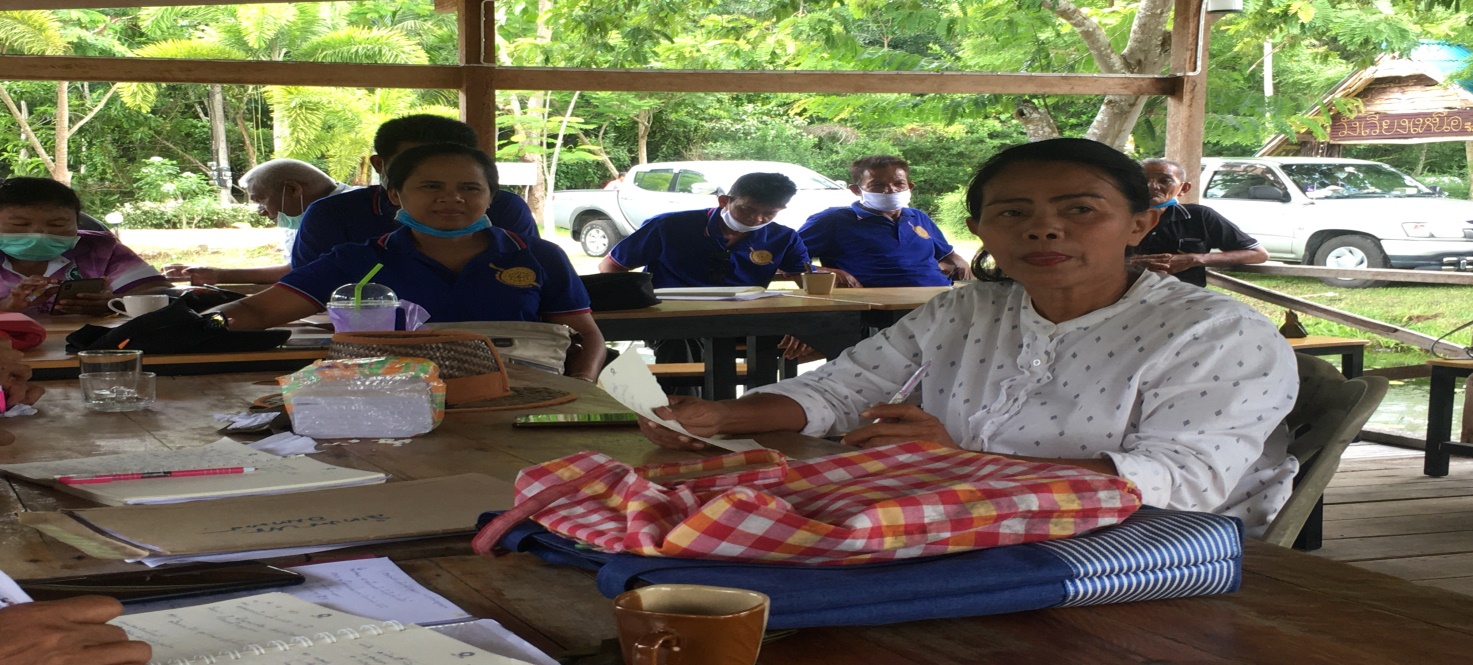 ผังแสดงพัฒนาการของการจัดการภัยพิบัติโดยชุมชนจังหวัดตรัง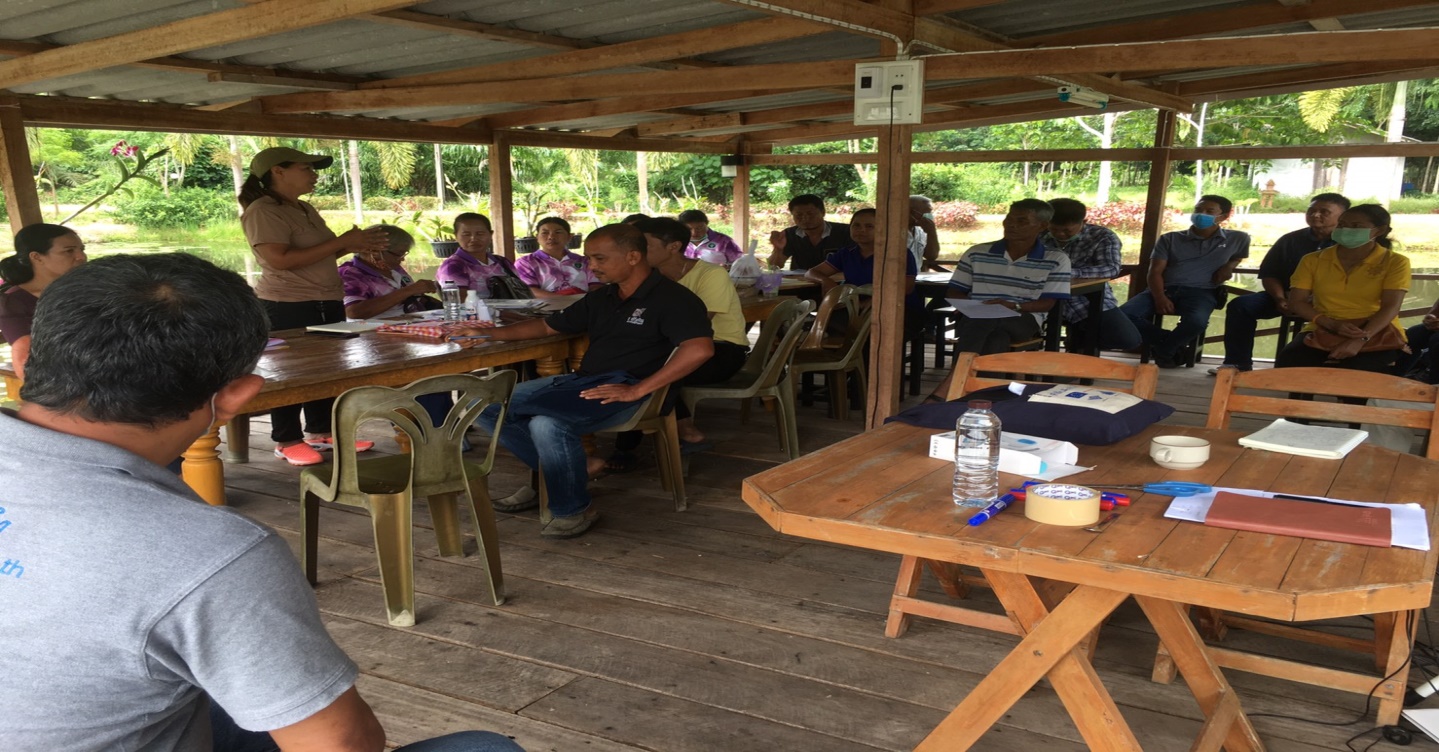 ปัจจุบันได้มีความเห็นร่วมกันว่า ในการจัดการโครงสร้างจังหวัดจะต้องประกอบด้วยผู้แทนทุกอำเภอและผู้แทนตำบลต้นแบบพร้อมด้วยภาคีพัฒนาที่เกี่ยวข้องโดยมีหน้าที่ดังนี้ประสานความร่วมมือกับภาคีพัฒนาต่างๆ ในการหนุนเสริมการจัดการภัยพิบัติการทำแผนพัฒนาเครือข่ายให้มีความเข้มแข็งส่งเสริมให้เกิดศูนย์รับมือภัยพิบัติในทุกตำบลการพัฒนาให้เกิดกองทุนภัยพิบัติสนับสนุนพื้นที่ในการจัดทำแผนรับมือภัยพิบัติศูนย์ข้อมูลการจัดการภัยพิบัติระดับจังหวัดส่วนพื้นที่ตำบลต้นแบบซึ่งเป็นพื้นที่ปฏิบัติการจะใช้สภาองค์กรชุมชนตำบลเป็นเครื่องมือสำคัญทั้ง 5 พื้นที่ โดยมีบทบาทคือมีศูนย์รับมือภัยพิบัติระดับพื้นที่เกิดอาสาสมัครที่มีความพร้อมในการทำงาน ซึ่งปัจจุบันมีอยู่ทุกศูนย์และมีการฝึกอบรมอย่างต่อเนื่องทำให้เกิดแผนรับมือภัยพิบัติทุกพื้นที่จัดตั้งกองทุนภัยพิบัติการดำเนินงานรับมือกับโควิด 19การรับมือภัยพิบัติโควิด 19 จังหวัดตรังเริ่มต้นในระดับพื้นที่ ก่อนที่จะเชื่อมโยงระดับจังหวัดในภายหลัง โดยในระดับพื้นที่มีการดำเนินงานดังนี้ตั้งทีมปฏิบัติการ ประกอบด้วยกำนันผู้ใหญ่บ้าน อสม. และทีมอาสาป้องกันภัย เพื่อพูดคุย ปรึกษาหารือในการทำงานร่วมกัน ตั้งกลุ่มไลน์ ในพื้นที่เพื่อแจ้งข้อมูลข่าวสาร และสั่งการ เช่น คนเดินทางเข้า-ออกหมู่บ้านหาสถานที่กักตัว เช่น บ้านที่ไม่มีกลุ่มเสี่ยงภัย (เด็ก คนชรา คนมีโรคประจำตัว) หรือ โรงเรียนเป็นต้นตั้งจุดสกัดและตรวจโรคประจำหมู่บ้าน คนที่มาจากจังหวัดอื่นจะถูกกักตัว 14 วันใช้ชมรมคุณธรรม รับบริจาค ผัก เงิน ข้าวสารอาหารแห้ง แจกจ่าย ให้กับผู้ที่เดือดร้อนประชุมเชื่อมโยงเพื่อทำงานเชิงรุก เช่น เชื่อมโยงข้อมูลพื้นที่ เพื่อแก้ปัญหาได้ทันสถานการณ์ ตลอดจนส่งอาสาสมัครไปร่วมบริการยังพื้นที่อื่นที่คนไม่เพียงพอขบวนจังหวัด อบรมการทำเจลล้างมือ เพื่อแจกจ่ายให้กับพื้นที่ขาดแคลนและหนุนเสริมพื้นที่ที่อาสาสมัครไม่เพียงพอการจัดการภัยพิบัติโดยชุมชน ตำบลนาตาล่วง นาตาล่วง เป็น 1 ใน 14 ตำบลของอำเภอเมือง ห่างจากที่ว่าการอำเภอเมือง 4 กิโลเมตร ลักษณะเป็นที่ราบลุ่มติดริมแม่น้ำตรัง ประชากรส่วนใหญ่มีอาชีพรับจ้างทั่วไป เนื่องจากสภาพพื้นที่นั้นไม่เหมาะกับการเกษตร ดังนั้นกล่าวได้ว่าตำบลนาตาล่วง พื้นที่ส่วนใหญ่ใช้เพื่อการอยู่อาศัย ด้วยเป็นพื้นที่ราบลุ่ม เป็นสะดือท้องกระทะ ภัยพิบัติที่เกิดขึ้น ก็คือ น้ำท่วมฉับพลันและน้ำท่วมขัง ความรุนแรงขึ้นอยู่กับปริมาณ หนักเบาของฝนดังนี้กรณีน้ำท่วมใหญ่ในภาคใต้ ปี พ.ศ. 2553 และ 2554 ตำบลนาตาล่วง ประสบปัญหาน้ำท่วมฉับพลันและน้ำท่วมขัง ชาวบ้านยังไม่มีกระบวนการจัดการด้วยตัวเอง นอกจากการช่วยเหลือเฉพาะหน้า จากภาครัฐและภาคเอกชน โดยเฉพาะอย่างยิ่งได้มีแกนนำชุมชนจาก อำเภอชะอวด จังหวัดนครศรีธรรมราช นาย โกเมศ ทองบุญชู เข้ามาพูดคุยทำความเข้าใจกับแกนนำชุมชนเรื่องการช่วยเหลือผู้ประสบภัยจากนั้นในปี พ.ศ. 2556 ก็เข้ามาสนับสนุนให้มีการตั้งคณะกรรมการจัดการภัยพิบัติระดับจังหวัด ในนาม "การจัดภัยพิบัติเทือกเขาบรรทัด" โดยมีองค์ประกอบจากชาวบ้าน 5 คนมีภาคีท้องถิ่นและราชการร่วมด้วย โดยมีพื้นที่ปฏิบัติการคือ ต.หนองตรุด นาท่ามใต้ นาท่ามเหนือ นาตาล่วง และควนตานี แต่ก็ยังไม่มีแผนขับเคลื่อนงาน เพียงได้นำเรือเล็กมาให้ลำนึงเกิดน้ำท่วมใหญ่ในปี 2560 ก็กลับมาฟื้นฟูอีกครั้ง โดย พอช. สนับสนุนงบประมาณ 1 แสนบาท ในการใช้ให้เกิดขบวนและทำแผนรับมือภัยพิบัติโดยชุมชนในจังหวัดตรัง ไม่เพียงหน้าตาล่วง เท่านั้น ที่ได้รับงบประมาณแต่ยังมีการสนับสนุนการจัดขบวนระดับจังหวัด ระดับภูมินิเวศลุ่มแม่น้ำตรังและระดับตำบลอีก 5 ตำบล นำไปสู่การปฏิบัติงาน ทั้ง 3 ระดับและมีการเชื่อมร้อยเป็นเครือข่ายการจัดการภัยพิบัติที่มีรูปธรรมชัดเจนมากยิ่งขึ้นจากนั้น เครือข่ายการจัดการภัยพิบัติจังหวัดตรัง ก็มีการขับเคลื่อนงานต่อไปโดยการสนับสนุนของมูลนิธิชุมชนไทรวมทั้งตำบลนาตาล่วงด้วย โดยใช้สภาองค์กรชุมชนตําบลนาตาล่วง เป็นกลไกสำคัญในการดำเนินงานมีการสำรวจข้อมูลพื้นที่อย่างละเอียด เช่น พื้นที่เสี่ยงภัย ข้อมูลประชากรกลุ่มเสี่ยง และข้อมูลศักยภาพอื่นๆ พบว่า นาตาล่วงทั้งตำบล เป็นพื้นที่เสี่ยงภัยน้ำท่วมฉับพลัน น้ำป่าไหลหลาก และน้ำท่วมขัง ส่วนประชากรกลุ่มเสี่ยงนั้น เป็นเด็ก 654 คน คนชรา 614 คน แล้วคนพิการ 51 คน ซึ่งข้อมูลเหล่านี้นำไปสู่การทำแผนรับมือภัยพิบัติต่อไปหมายเหตุ : พื้นที่ซึ่งประสบภัยพิบัติอย่างต่อเนื่องจากการสนับสนุนของมูลนิธิชุมชนไท ได้ก่อให้เกิดการขับเคลื่อนงานอย่างเป็นระบบ มีผลการดำเนินงานดังนี้ใช้สภาองค์กรชุมชนตำบลนาตาล่วงเป็นกลไกสำคัญในการดำเนินงาน โดยจัดให้มีศูนย์ประสานงานกลางในการทำงาน และเป็นศูนย์กลางด้านข้อมูลมีการฝึกอบรมอาสาสมัครป้องกันภัยจำนวน 15 คน ให้มีความรู้ความชำนาญในการทำงานมีอุปกรณ์เรือหนึ่งลำและอยู่ในระหว่างการจัดหาอุปกรณ์ที่จำเป็นเพิ่มเติม เช่น อุปกรณ์สื่อสาร เครื่องครัว เครื่องมือก่อสร้าง อุปกรณ์กู้ภัย เป็นต้นมีระบบการประสานงานกับภาคีในพื้นที่ เช่น เทศบาลตำบลนาตาล่วง รพสต. เป็นต้น ตลอดจน การประสานกับภาคีภายนอกทั้งชุมชน (เครือข่ายภัยพิบัติจังหวัดตรัง) และเอกชน เช่น กลุ่มออฟโรส ปัจจุบันอยู่ในระหว่างการจัดทำแผนรับมือภัยพิบัติ เพื่อให้เกิดประสิทธิภาพในการรับมือกับภัยพิบัติ ทั้งก่อน ระหว่างและหลังภัยพิบัติ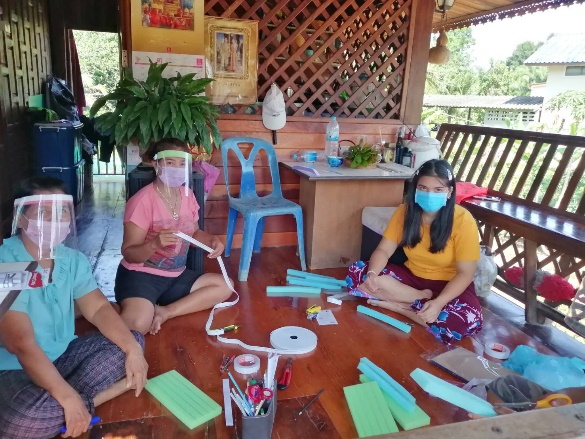 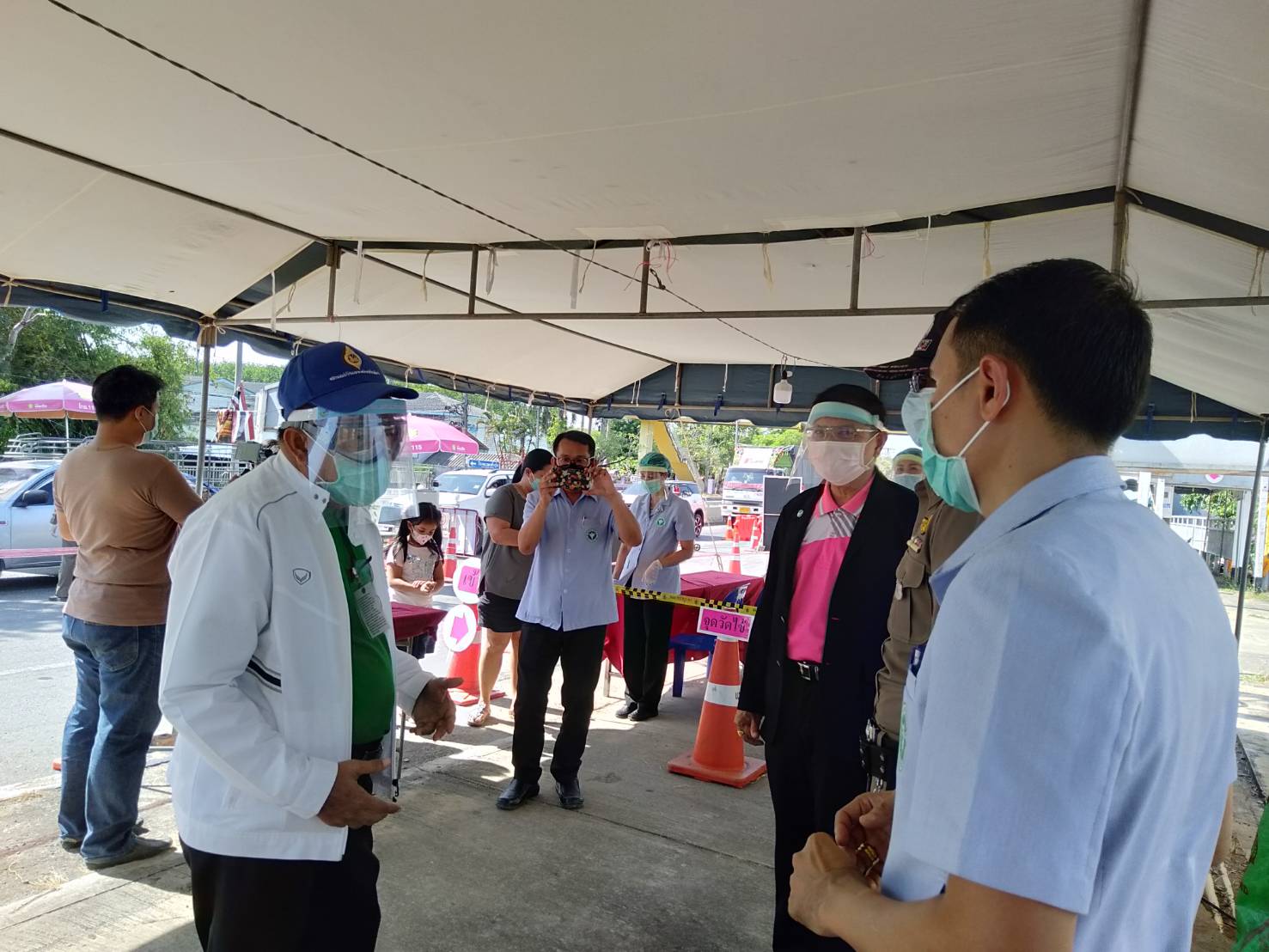 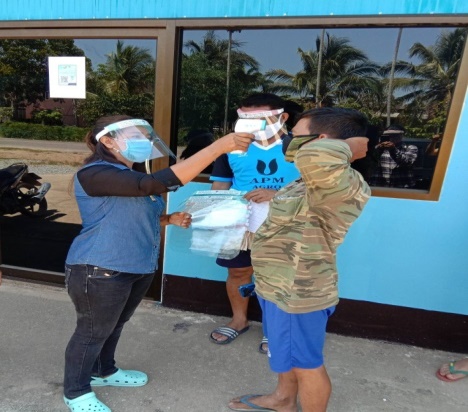 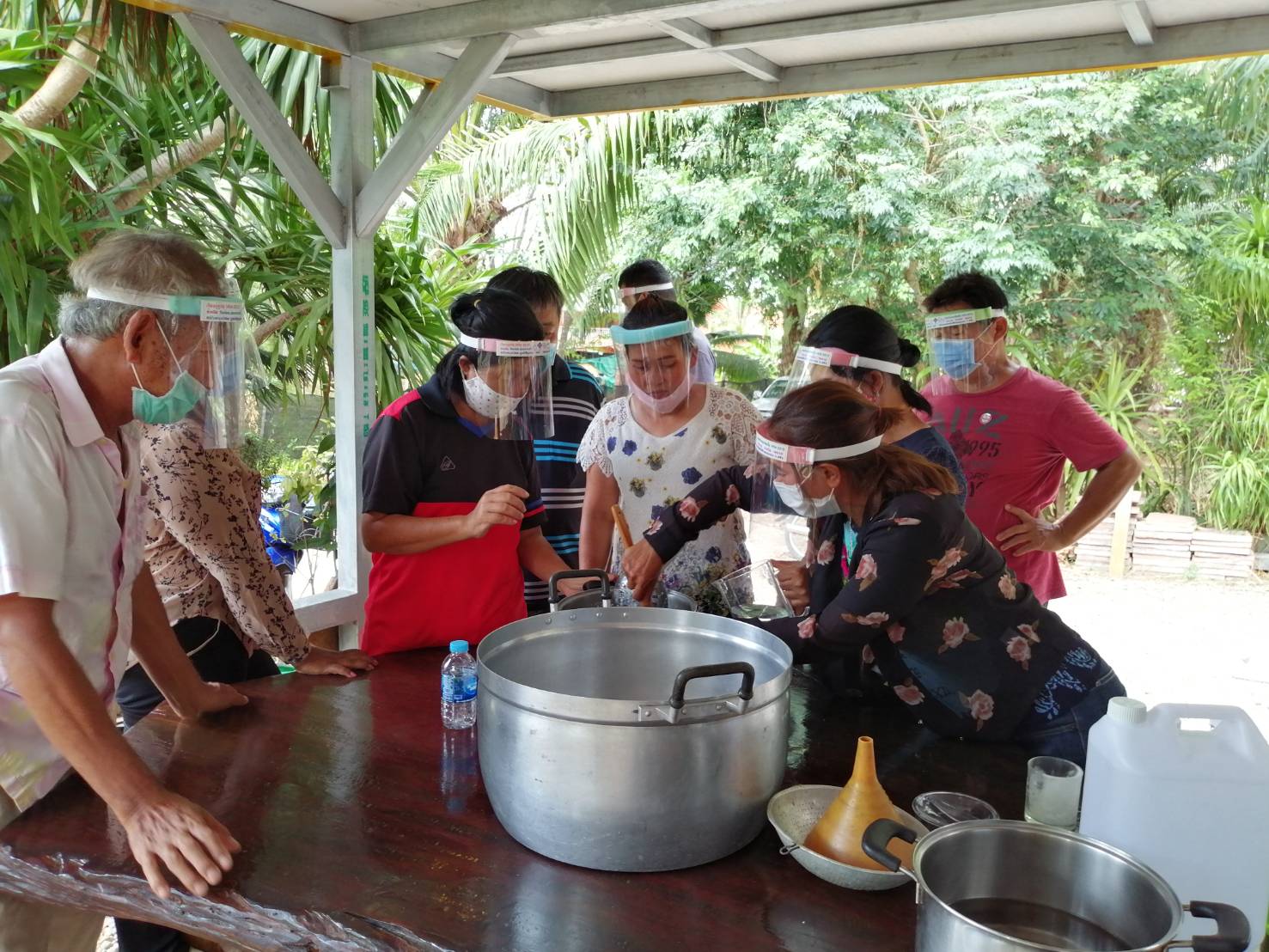 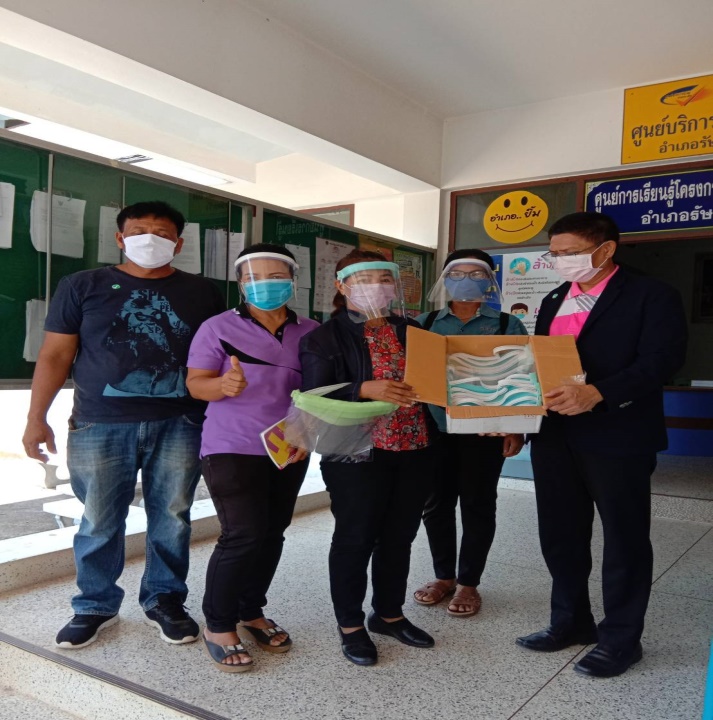 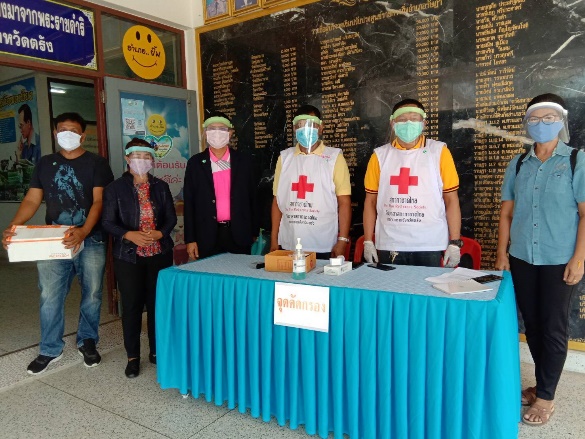 หมู่บ้าน/ชุมชนลักษณะทางกายภาพประเภทภัย4*ที่ราบลุ่มริมแม่น้ำตรังน้ำท่วมฉับพลันน้ำป่าไหลหลาก1*ที่ราบลุ่มน้ำท่วมขัง2*ที่ราบลุ่มน้ำท่วมขัง3*ที่ราบลุ่มน้ำท่วมขัง5ที่ราบลุ่มริมแม่น้ำตรังน้ำท่วมฉับพลันน้ำป่าไหลหลาก6ที่ราบลุ่มริมแม่น้ำตรังน้ำท่วมฉับพลันน้ำป่าไหลหลาก